Bogotá Junio 10/2020Señores:Fundación Universitaria Unitec (Programa de Publicidad)Área académicaMuy buenos días la presente es para solicitar el reintegro a la universidad, ya que el semestre pasado me inscribí pero cancele las materias debido a un inconveniente con el área financiera. El día de hoy quería inscribir materias y no lo pude hacer ya que el sistema no me dejo, por lo cual quiero pedir que se me lo habiliten lo más pronto posible para efectuar de igual modo el pago y no volver a presentar los mismos inconvenientes del semestre pasado.Muchas gracias por su atención y espero una respuesta lo más pronto posible.Cordialmente: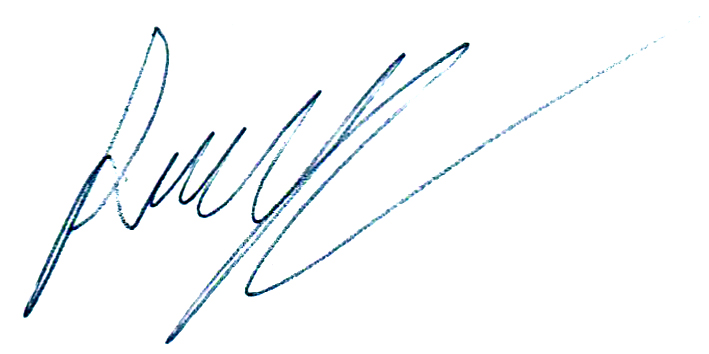 Esteban Juan Zsakay CajicaC.C: 1070942455Código: 64171509Email: esteban-zsakay@hotmail.com